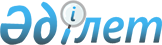 О признании утратившим силу постановленияПостановление акимата Кегенского района Алматинской области от 18 октября 2023 года № 160
      В соответствии со статьей 37 Закона Республики Казахстан от 21 января 2001 года" О местном государственном управлении и самоуправлении в Республике Казахстан " акимат района ПОСТАНОВЛЯЕТ:
      1. Признать утратившим силу постановление акимата Кегенского района от 24 ноября 2022 года №178 "Об установлении квоты рабочих мест для трудоустройства лиц, состоящих на учете службы пробации, освобожденных из мест лишения свободы".
      2. Контроль за исполнением настоящего постановления возложить на заместителя акима района Кабылбекова Кенеса Кунесбаевича.
					© 2012. РГП на ПХВ «Институт законодательства и правовой информации Республики Казахстан» Министерства юстиции Республики Казахстан
				
      и.о акима района 

К. Кабылбеков
